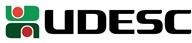 ANEXO 6RELATÓRIO FINAL DE ATIVIDADES DISCENTESProjeto de Ensino:Coordenador (a):Discente (s):Período:	/	/	a	/	/	Atividades executadas:Observações:Dificuldades encontradas:.................................., SC, em ......./......./......Assinatura discente:  	 Assinatura coordenador(a):  		